SBE- FORM 12A-IINOT: *Madde 40/4: Tez önerisi kabul edilen öğrenci için tez izleme komitesi, Ocak-Haziran ve Temmuz-Aralık dönemleri içinde yılda iki kez toplanır.** Madde 40/3: Tez önerisi reddedilen öğrenci, yeni bir danışman ve/veya tez konusu seçme hakkına sahiptir. Bu durumda yeni bir tez izleme komitesi atanabilir. Programa aynı danışmanla devam etmek isteyen öğrenci üç ay içinde, danışman ve tez konusunu değiştiren öğrenci ise altı ay içinde tekrar tez önerisi savunmasına alınır. Tez önerisi bu savunmada da reddedilen öğrencinin Üniversite ile ilişiği kesilir.*** Madde 40/2:  Düzeltme için bir ay süre verilir.& Bu Form savunmadan sonra, ABD Başkanlığı’na teslim edilmelidir. Öğrencinin tez ders notunun ilgili dönem için transcriptine işlenebilmesi için, ABD Başkanlığı tarafından üst yazı ile EBYS yoluyla Enstitüye iletilmelidir.EK: Doktora Tez Öneri Formu (SBE-FORM 12A-I)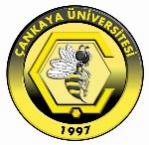 ÇANKAYA ÜNİVERSİTESİSosyal Bilimler EnstitüsüDoktora Tez Önerisi Savunma Tutanak Formu&Öğrencinin Adı Soyadı/ Öğrenci No:Anabilim Dalı / Program Tez Danışmanı:Tez Başlığı:Toplantı Tarihi:İlk Tez Öneri Savunması                                                          İkinci Tez Öneri Savunması          İlk Tez Öneri Savunması                                                          İkinci Tez Öneri Savunması          İlk Tez Öneri Savunması                                                          İkinci Tez Öneri Savunması          Tez İzleme Komitesi ÜyeleriTez İzleme Komitesi ÜyeleriTez İzleme Komitesi ÜyeleriTez İzleme Komitesi ÜyeleriÜnvan / Ad-SoyadıÜnvan / Ad-SoyadıKararİmzaTez Danışman: Kabul          Ret                Düzeltme1. Üye: Kabul          Ret                Düzeltme2. Üye: Kabul          Ret                DüzeltmeJüri tez önerisi hakkında oy birliği / oy çokluğu ile KABUL kararı almıştır.*Jüri tez önerisi hakkında oy birliği / oy çokluğu ile RET kararı almıştır.**Jüri tez önerisi hakkında oy birliği / oy çokluğu ile DÜZELTME kararı almıştır. ***Yeni tez önerisi savunma tarihi: (Düzeltme veya Ret halinde)     ___/___/_____Anabilim Dalı Başkanı:İmza:Tarih: